День Победы.Цель: -  уточнить и расширить представления и знания детей о Великой     Отечественной войне;-  создать настроение сопереживания прошедшим событиям войны;-  развивать чувство принадлежности к истории Родины, чувство    национальной гордости за своих соотечественников;-  вызвать желание воплотить свое отношение к минувшим событиям через     художественно-продуктивную деятельность;Выставка книг, фотоматериалов, иллюстраций о Великой Отечественной войне;Тихо звучит музыка песни «В землянке» муз. Листова.Ведущий: Скоро будет 9 мая. Чем знаменательна эта дата?В этот день вся страна отмечает День Победы, победы над немецкой армией, фашистами. В этот день дают салют в честь тех людей, которые воевали и работали в тылу на благо общей победы.1-й вед.: Много лет назад также мирно жили люди. Пахали землю, сеяли хлеб, дети играли и учились, взрослые работали. В одно прекрасное июньское утро на мирные города нашей родины стали падать бомбы – началась война.Отрывок из «Были для детей» С. Михалкова.1-уч.: …Летней ночью, на рассвете             Когда мирно спали дети,              Гитлер дал войскам приказ             И послал солдат немецких             Против всех людей советских –             Это значит против нас.2- уч.:  Он хотел людей свободных            Превратить в рабов голодных,            Навсегда лишить всего.            А упорных и восставших,            На колени не упавших,            Истребить до одного.3- уч.: …И от моря и до моря               Поднялись большевики,              И от моря и до моря                 Встали русские полки.              Встали с русскими едины,               Белорусы, латыши.              Люди вольной Украины,              И армяне, и грузины,              Молдаване, чуваши –              Все советские народы              Против общего врага.                       Все, кому мила свобода             И Россия дорога!       Тихо звучит музыка Л. Френкеля «Журавли»                                                                                                                                                                                                  2-й вед.: Люди разных национальностей поднялись как один на защиту своей Родины. Уходили отцы, сыновья и дочери воевать против фашистов. Воевали они на море, в небе и на земле.   4-й уч.:  Мы чувствуем уважение к солдатам, труженикам тыла, благодарность за наше мирное небо над головой;5-й уч.: Восхищение их смелостью, храбростью;6-й уч.: Низкий поклон всем людям, защищавшим нашу Родину: павшим и живым;Песня «Катюша».1-й вед.:  Слава нашим генералам,               Слава нашим адмиралам               И солдатам рядовым –               Пешим, плавающим, конным.                В жарких битвах закаленным!               Слава павшим и живым.От души спасибо им!Не забудем тех героев,Что лежат в земле сырой.Жизнь отдав на поле бояЗа народ – за нас с тобой!7- уч.: Ложатся строки ровные в тетрадь…           Пусть сотни раз           Снега сойдут со склонов.           Все также сердце           Будеть замирать           При этой цифре – 20 миллионов.8- уч.: Поклонимся великим тем годам,            Всем нашим командирам и бойцам,9-й уч.: Всем маршалам страны и рядовым,             Поклонимся всем мертвым и живым.10-й уч.: Всем тем, кого нам забывать нельзя,Поклонимся, поклонимся, друзья.11-й уч.:  Всем миром,                Всем народом,                 Всей землей                Поклонимся за тот великий бой!Минута молчания. Вручение цветов ветерану тыла. Предоставление слова напутствия ветерану тыла, дедушки одной ученицы.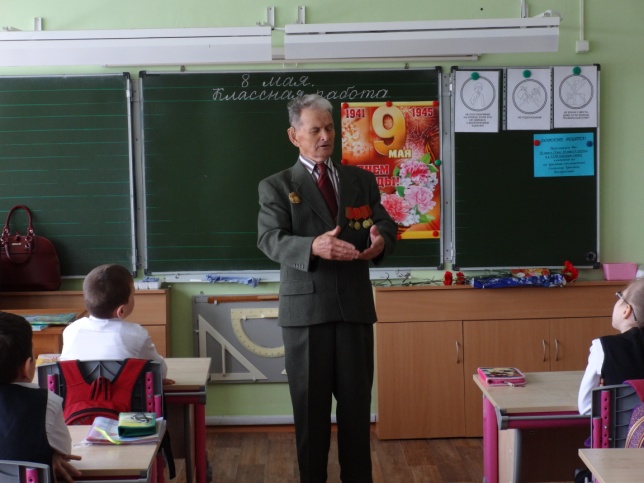 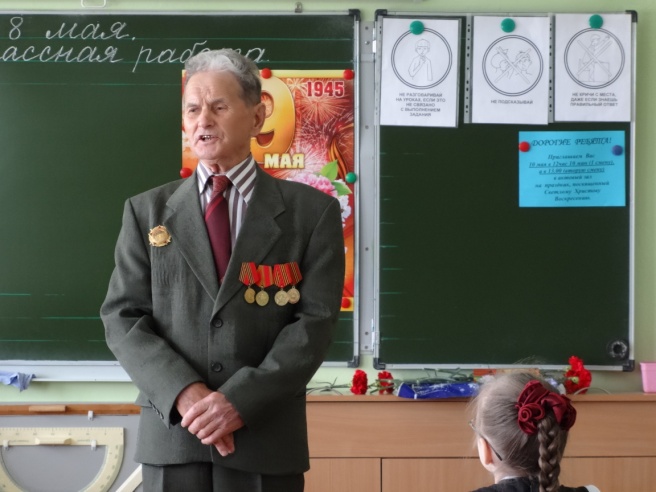 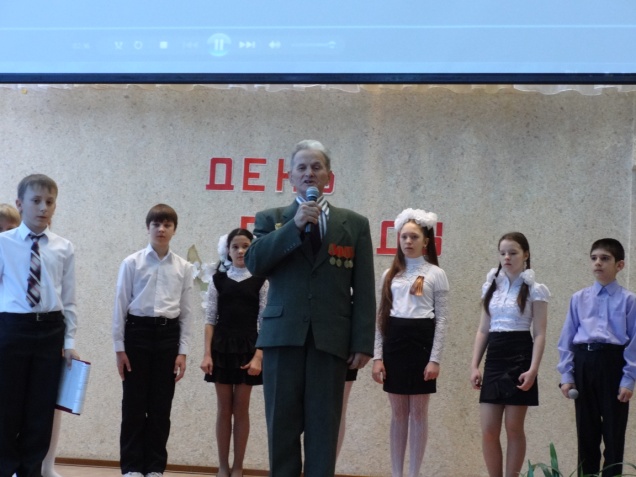 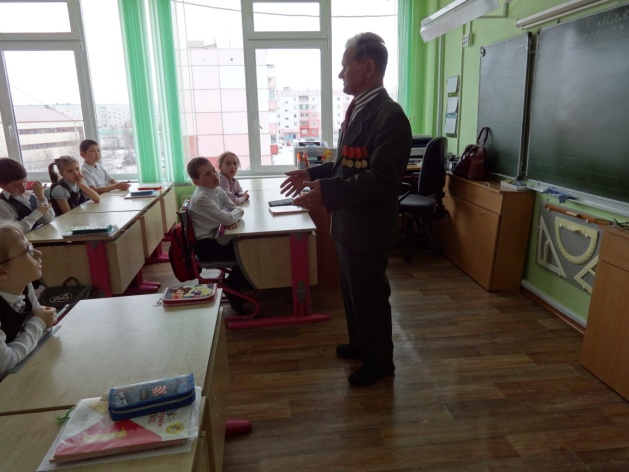 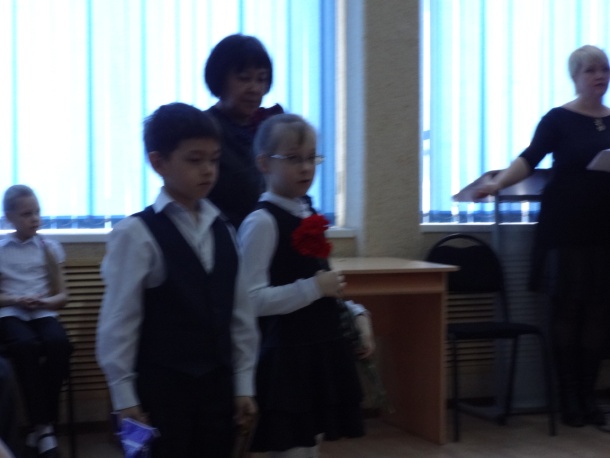 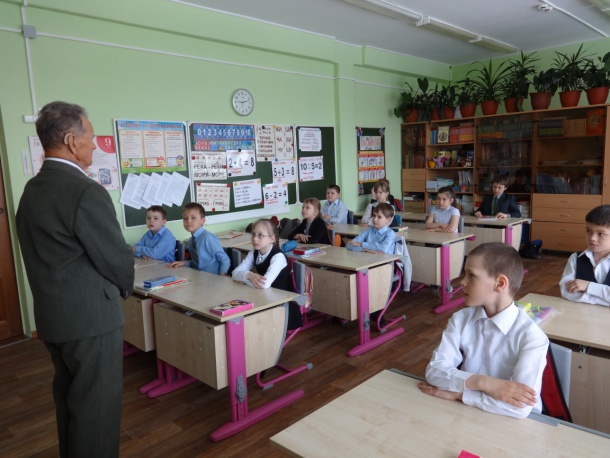 